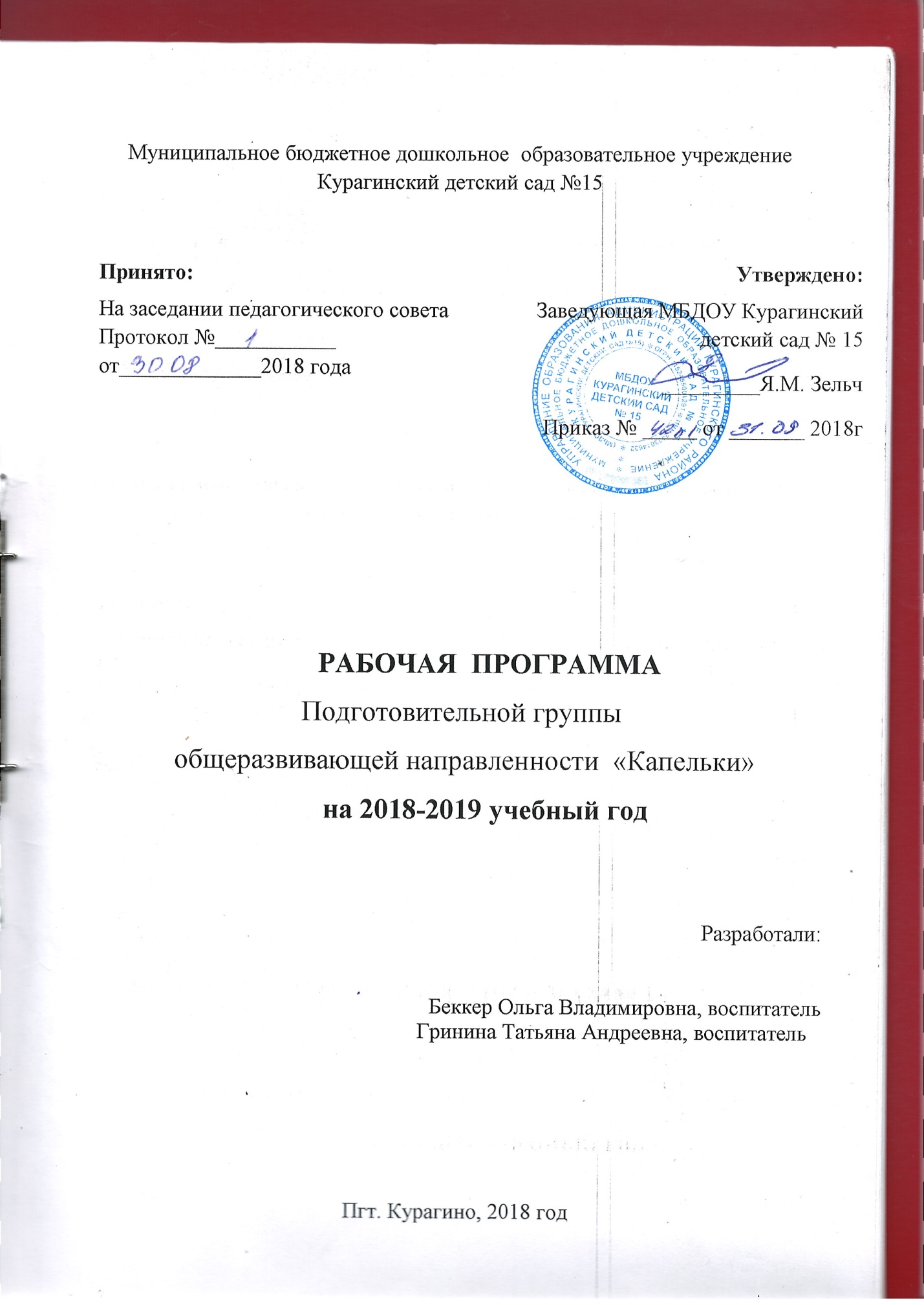 СОДЕРЖАНИЕ1. Целевой раздел1.1. Пояснительная записка………………………………………………………..31.2. Цели и задачи рабочей программы ………………………………………….41.3. Принципы и подходы к формированию рабочей образовательной программы…………………………………………………………………………..71.4. Срок реализации программы.......................................................................................212. Планируемые результаты освоения программы…………………....................92.1. Возрастные особенности 6-7 лет……………………………………………..122.2.Описание образовательной деятельности…………………………………….152.3.Особенности образовательной деятельности разных видов и культурных практик………………………………………………………………………………442.4.Способы и направления поддержки детской инициативы………………….492.5. Особенности взаимодействия с семьями воспитанников ….......................51Список литературы…………………………………………………………………72Приложение………………………………………………………………………………..I. ЦЕЛЕВОЙ РАЗДЕЛ1.1. Пояснительная записка. В соответствии с Федеральным законом от 29.12.2012 №273-ФЗ «Об образовании в Российской Федерации», в качестве приложений к образовательной программе дошкольного образования в дошкольных организациях, должны быть представлены рабочие программы педагогов. Рабочая Программа группы - локальный акт государственного бюджетного дошкольного образовательного учреждения детского сада № 15, разрабатываемый на основе образовательной программы дошкольного образования «Успех».Данная рабочая программа определяет содержание и организацию образовательной деятельности детей средней группы, и направлена на формирование общей культуры, развитие физических, интеллектуальных и личностных качеств, формирование и активизацию познавательной деятельности и творческой инициативы, обеспечивающих социальную успешность, сохранение и укрепление здоровья детей. Реализация рабочей Программы осуществляется в процессе разнообразных видов деятельности: 1. Образовательная деятельность, осуществляемая в процессе организации различных видов детской деятельности (игровой, коммуникативной, трудовой, познавательно-исследовательской, продуктивной, музыкально-художественной, восприятия художественной литературы); 2. Образовательная деятельность, осуществляемая в ходе режимных моментов; 3. Самостоятельная деятельность детей; 4. Взаимодействие с семьями детей по реализации рабочей программы. Таким образом, решение программных задач осуществляется в совместной деятельности взрослых и детей и самостоятельной деятельности детей не только в рамках специально организованной образовательной деятельности, но и при проведении режимных моментов в соответствии со спецификой дошкольного образования. Содержание рабочей Программы включает совокупность образовательных областей, которые обеспечивают разностороннее развитие детей с учетом их возрастных и индивидуальных особенностей по основным направлениям: физическому, социально - коммуникативному, познавательному, речевому и художественно - эстетическому развитию. Содержание рабочей программы отражает реальные условия группы, возрастные и индивидуальные особенности развития воспитанников. Режим работы – пятидневный, с 7.30 до 18.00; выходные дни - суббота и воскресенье. Условием организации жизнедеятельности воспитанников средней группы общеразвивающей направленности в возрасте 4-5 лет являются следующие режимы дня: режим дня на холодный и теплый период года, режим двигательной активности. Развивающая предметно-пространственная среда группы обеспечивает полноценное развитие личности детей во всех основных образовательных областях, а именно: в сферах социально-коммуникативного, познавательного, речевого, художественно-эстетического и физического развития детей на фоне их эмоционального благополучия и положительного отношения к миру, к себе и к другим людям. Группа воспитанников имеет возможность посещать в соответствии с учебным планом музыкальный зал, физкультурный зал, медицинский, процедурный кабинеты. В группе оборудован физкультурный уголок, оснащенный спортивным инвентарем, дорожками здоровья для укрепления свода стопы. Осуществляется связь с детской поликлиникой. Прогулки осуществляются на своем участке. Площадка оснащена игровым и спортивным оборудованием.1.2. Цель и задачи рабочей Программы.Ведущие цели рабочей Программы - создание благоприятных условий для полноценного проживания ребенком дошкольного детства, формирование основ базовой культуры личности, всестороннее развитие психических и физических качеств в соответствии с возрастными и индивидуальными особенностями, подготовка к жизни в современном обществе, к обучению в школе, обеспечение безопасности жизнедеятельности дошкольника. Программа направлена на создание условий развития дошкольников, открывающих возможности для позитивной социализации ребёнка, его всестороннего личностного развития, развития инициативы и творческих способностей на основе сотрудничества с взрослыми и сверстниками в соответствующих дошкольному возрасту видам деятельности. Особое внимание в Программе уделяется развитию личности ребенка, сохранению и укреплению здоровья детей, а также воспитанию у дошкольников таких качеств, как: - патриотизм; - активная жизненная позиция; - творческий подход в решении различных жизненных ситуаций; - уважение к традиционным ценностям. Эти цели реализуются в процессе разнообразных видов детской деятельности: игровой, коммуникативной, трудовой, познавательно-исследовательской, продуктивной, музыкально-художественной, восприятия художественной литературы. Для достижения целей Программы первостепенное значение имеют: -забота о здоровье, эмоциональном благополучии и своевременном всестороннем развитии каждого ребенка; - создание в группах атмосферы гуманного и доброжелательного отношения ко всем воспитанникам, что позволяет растить их общительными, добрыми, любознательными, инициативными, стремящимися к самостоятельности и творчеству; - максимальное использование разнообразных видов детской деятельности, их интеграция в целях повышения эффективности образовательного процесса; - творческая организация (креативность) образовательного процесса; - вариативность использования образовательного материала, позволяющая развивать творчество в соответствии с интересами и наклонностями каждого ребенка; - уважительное отношение к результатам детского творчества; - единство подходов к воспитанию детей в условиях дошкольного образовательного учреждения и семьи; 1.3. Принципы и подходы к формированию рабочей Программы. При разработке и реализации образовательной программы учитывались следующие принципы: 1) Полноценное проживание ребенком всех этапов детства, обогащение детского развития. 2) Принцип развивающего образования, в соответствии с которым главной целью дошкольного образования является развитие ребенка. 3) Принцип научной обоснованности и практической применимости. 4) Принцип интеграции содержания дошкольного образования в соответствии с возрастными возможностями и особенностями детей, спецификой и возможностями образовательных областей. 5) Комплексно-тематический принцип построения образовательного процесса с ведущей игровой деятельностью. 6) Принцип гуманизации, то есть признания уникальности и неповторимости личности каждого ребенка; признания неограниченных возможностей развития личного потенциала каждого ребенка; уважение к личности ребёнка со стороны всех участников образовательного процесса. 7) Принцип непрерывности, требует связи всех ступенек дошкольного образования, начиная с раннегои младшего дошкольного возраста до старшей,и подготовительной к школе групп,  и между детским садом и начальной школой. 8) Принцип культур сообразности, обеспечивающий учет национальных ценностей и традиций в образовании, восполняющий недостатки духовно-нравственного и эмоционального воспитания. Основой организации образовательного процесса является единство воспитательных, развивающих и обучающих целей и задач процесса образования детей дошкольного возраста, в ходе реализации которых формируются такие качества, которые являются ключевыми в развитии дошкольников. 1.4. Сроки реализации рабочей Программы. Срок реализации рабочей Программы - 1 год (2018 - 2019 учебный год) с 1 сентября 2018 года.2. Планируемые результаты освоения рабочей программы в соответствии с целевыми ориентирами освоения обучающимися образовательной Программы. В соответствии с ФГОС ДОспецифика дошкольного детства и системные особенности дошкольного образования делают неправомерными требования от ребенка дошкольного возраста конкретных образовательных достижений. Поэтому результаты освоения Программы представлены в виде целевых ориентиров дошкольного образования и представляют собой возрастные характеристики возможных достижений ребенка к концу дошкольного образования. Реализация образовательных целей и задач Программы направлена на достижение целевых ориентиров дошкольного образования, которые описаны как основные характеристики развития ребенка. Основные характеристики развития ребенка представлены в виде изложения возможных достижений воспитанников на разных возрастных этапах дошкольного детства. Целевые ориентиры: - Ребенок обладает установкой положительного отношения к миру, к разным видам труда, другим людям и самому себе; активно взаимодействует со сверстниками и взрослыми, участвует в совместных играх. - Способен договариваться, учитывать интересы и чувства других, сопереживать неудачам и радоваться успехам других, адекватно проявляет свои чувства, старается разрешать конфликты. При разрешении конфликтов старается договориться с партнером. Умеет выражать и отстаивать свою позицию по разным вопросам. - Способен сотрудничать и выполнять как лидерские, так и исполнительские функции в совместной деятельности. - Проявляет уважение по отношению к другим людям, готовность прийти на помощь тем, кто в этом нуждается. Ребенок проявляет чувство сопереживания к сверстникам или чувство общей радости в зависимости от ситуации. - Проявляет умение слышать других и стремление быть понятым другими. - Ребенок обладает развитым воображением, которое реализуется в разных видах деятельности, и прежде всего в игре; владеет разными формами и видами игры, различает условную и реальную ситуации; умеет подчиняться разным правилам и социальным нормам. В игре ребенок предпочитает сверстников, чем взрослых. Умеет распознавать различные ситуации и адекватно их оценивать. - Ребенок достаточно хорошо владеет устной речью, может выражать свои мысли и желания, использовать речь для выражения своих мыслей, чувств и желаний, построения речевого высказывания в ситуации общения, выделять звуки в словах, у ребенка складываются предпосылки грамотности. У ребенка сформированы все звуки родного языка. - У ребенка развита крупная и мелкая моторика; он подвижен, вынослив, владеет основными движениями, может контролировать свои движения и управлять ими. - Ребенок способен к волевым усилиям, может следовать социальным нормам поведения и правилам в разных видах деятельности, во взаимоотношениях со взрослыми и сверстниками, может соблюдать правила безопасного поведения. - У ребенка сформированы навыки личной гигиены и освоены алгоритмы процессов умывания, одевания, купания, приема пищи, уборки помещения. Ребенок знает и использует по назначению атрибуты, сопровождающие их: мыло, полотенце, носовой платок, салфетка, столовые приборы. - Ребенок проявляет любознательность, задает вопросы взрослым и сверстникам, интересуется причинно-следственными связями, пытается самостоятельно придумывать объяснения явлениям природы и поступкам людей; склонен наблюдать, экспериментировать. Обладает начальными знаниями о себе, о природном и социальном мире, в котором он живет; знаком с произведениями детской литературы, обладает элементарными представлениями из области живой природы, естествознания, математики, истории и т. п.; способен к принятию собственных решений, опираясь на свои знания и умения в различных видах деятельности. - Открыт новому, то есть проявляет стремления к получению знаний, положительной мотивации к дальнейшему обучению в школе, институте. - Проявляет уважение к жизни (в различных ее формах) и заботу об окружающей среде. - Проявляет интерес к стихам, песням и сказкам, рассматриванию картинок. Эмоционально отзывается на красоту окружающего мира, произведения народного и профессионального искусства (музыку, танцы, театральную деятельность, изобразительную деятельность и т. д.); проявляет желание участвовать в театрализованных и сюжетно-ролевых играх. - Имеет первичные представления о себе, семье, традиционных семейных ценностях. - У ребенка сформировано представление о собственной гендерной принадлежности, ребенок проявляет уважение к своему и противоположному полу. - Соблюдает элементарные общепринятые нормы, имеет первичные ценностные представления о том, «что такое хорошо и что такое плохо», стремится поступать хорошо; проявляет уважение к старшим и заботу о младших. - Имеет начальные представления о здоровом образе жизни. Воспринимает здоровый образ жизни как ценность. - Проявляет интерес к продуктивной деятельности (рисование, лепка, конструирование, аппликация). 2.1.Возрастные и индивидуальные особенности детей средней группы (от 4 до 5 лет).Ребёнок проявляет любопытство и активность при появлении чего-то совершенно нового (новые предметы ближайшего окружения, звуки, народные игрушки, изобразительные материалы и др.) или предложенного взрослым (сказка, иллюстрации к сказке, игры). Решает простейшие интеллектуальные задачи (ситуации), пытается применить разные способы для их решения, стремится к получению результата, при затруднениях обращается за помощью. Пытается самостоятельно обследовать объекты ближайшего окружения и экспериментировать с ними. Выполняет элементарные перцептивные (обследовательские) действия. Имеет начальные представления о свойствах объектов окружающего мира (форма, цвет, величина, назначение и др.). Сравнивает предметы на основании заданных свойств. Пытается улавливать взаимосвязи между отдельными предметами или их свойствами. Выполняет элементарные действия по преобразованию объектов. Подражает эмоциям взрослых и детей. Испытывает радость и эмоциональный комфорт от проявлений двигательной активности. Проявляет сочувствие к близким людям, привлекательным персонажам. Эмоционально откликается на простые музыкальные образы, выраженные контрастными средствами выразительности, произведения изобразительного искусства, в которых переданы понятные чувства и отношения (мать и дитя).Предпочитает общение и взаимодействие со взрослыми. Начинает задавать вопросы сам в условиях наглядно представленной ситуации общения: кто это? Как его зовут? (Инициатива в общении преимущественно принадлежит взрослому.) Выражает свои потребности и интересы вербальными и невербальными средствами. Участвует в коллективных играх и занятиях, устанавливая положительные взаимоотношения со взрослыми (родителями, педагогами) и некоторыми детьми на основе соблюдения элементарных моральных норм и правил поведения (здороваться, прощаться, благодарить, извиняться, обращаться с просьбой и др.). В отдельных случаях может оказать помощь другому. Владеет бытовым словарным запасом: может разговаривать со взрослым на бытовые темы (о посуде и накрывании на стол, об одежде и одевании, о мебели и её расстановке в игровом уголке, об овощах и фруктах и их покупке и продаже в игре в магазин и т. д.). Воспроизводит ритм речи, звуковой образ слова, правильно пользуется речевым дыханием (говорит на выдохе), слышит специально выделяемый при произношении взрослым звук и воспроизводит его, использует в речи простые распространённые предложения; при использовании сложных предложений может допускать ошибки, пропуская союзы и союзные слова. С помощью взрослого составляет рассказы из трёх-четырёх предложений, пользуется системой окончаний для согласования слов в предложении.Соблюдает простые (гигиенические и режимные) правила поведения при контроле со стороны взрослых. Хорошо справляется с процессами 12 умывания, мытья рук при незначительном участии взрослого, одевается и раздевается, ухаживает за своими вещами и игрушками при участии взрослого, стремясь к самостоятельным действиям; принимает пищу без участия взрослого. Элементарно ухаживает за своим внешним видом, пользуется носовым платком. Ситуативно проявляет желание принять участие в труде. Самостоятельно справляется с отдельными процессами, связанными с подготовкой к занятиям, приёмом пищи, уборкой групповой комнаты или участка, трудом в природе, вместе со взрослым участвует в отдельных трудовых процессах, связанных с уходом за растениями и животными в уголке природы и на участке. Способен преодолевать небольшие трудности. Испытывает удовлетворение от одобрительных оценок взрослого, стремясь самостоятельно повторить получившееся действие. Обнаруживает способность действовать по указанию взрослых и самостоятельно, придерживаясь основных разрешений и запретов, а также под влиянием социальных чувств и эмоций. Ситуативно проявляет самостоятельность, направленность на результат на фоне устойчивого стремления быть самостоятельным и независимым от взрослого. Имеет отдельные немногочисленные нравственные представления, которые требуют уточнения и обогащения, а иногда и коррекции. Овладевает умением слушать художественное или музыкальное произведение в коллективе сверстников, не отвлекаясь (не менее 5 минут). При напоминании взрослого проявляет осторожность в незнакомой ситуации, выполняет некоторые правила безопасного для окружающего мира природы поведения. Стремится самостоятельно решить личностные задачи, но может сделать это только с помощью взрослого. Воспроизводит самостоятельно или по указанию взрослого несложные образцы социального поведения взрослых или детей. Обретает первичные представления о человеке (себе, сверстнике, взрослом), особенностях внешнего вида людей, контрастных эмоциональных состояниях, о процессах умывания, одевания, купания, еды, уборки помещения, а также об атрибутах и основных действиях, сопровождающих эти процессы. Знает своё имя, возраст в годах, свой пол. Относит себя к членам своей семьи и группы детского сада. Называет близких родственников (папу, маму, бабушку, дедушку, братьев, сестёр), город (село) и страну, в которых живёт. Имеет представление об основных источниках опасности в быту (горячая вода, огонь, острые предметы и др.), на улице (транспорт), в природе (незнакомые животные, водоёмы) и способах поведения (не ходить по проезжей части дороги, быть рядом со взрослым, при переходе улицы держаться за его руку, идти на зелёный сигнал светофора и т. д.), о некоторых правилах безопасного для окружающего мира природы поведения (не заходить на клумбу, не рвать цветы, листья, не ломать ветки деревьев и кустарников, не бросать мусор). Ориентируется в свойствах музыкального звука (высоко - низко, громко - тихо), простейших средствах музыкальной выразительности (медведь - низкий регистр), простейших характерах музыки (весёлая -грустная). Подпевает элементарные попевки, двигательно интерпретирует простейший метроритм, играет на шумовых музыкальных инструментах.Улавливает образ в штрихах, мазках и в пластической форме. Стремится правильно действовать с изобразительными и пластическими и конструктивными материалами, проводить линии в разных направлениях, обозначая контур предмета и наполняя его.  Стремится осваивать различные виды движения: ходить в разном темпе и в разных направлениях; с поворотами; приставным шагом вперёд; на носках; высоко поднимая колени; перешагивая через предметы (высотой 5-10 см); змейкой между предметами за ведущим; догонять, убегать, бегать со сменой направления и темпа, останавливаться по сигналу; бегать по кругу, по дорожке, обегать предметы; прыгать одновременно на двух ногах на месте и с продвижением вперёд (не менее 4 м); на одной ноге (правой и левой) на месте; в длину с места; вверх с места, доставая предмет одной рукой; одновременно двумя ногами через канат (верёвку), лежащий на полу; одновременно двумя ногами через три-четыре линии (поочерёдно через каждую), расстояние между соседними линиями равно длине шага ребёнка; перелезать через лежащее бревно, через гимнастическую скамейку; влезать на гимнастическую стенку, перемещаться по ней вверх-вниз, передвигаться приставным шагом вдоль рейки; подлезать на четвереньках под две-три дуги (высотой 50-60 см); бросать двумя руками мяч вдаль разными способами (снизу, из-за головы, от груди); катать и перебрасывать мяч друг другу; перебрасывать мяч через препятствие (бревно, скамейку); прокатывать мяч между предметами; подбрасывать и ловить мяч (диаметром 15-20 см) двумя руками; бросать вдаль мяч (диаметром 6-8 см), мешочки с песком (весом 150 г) правой и левой рукой; попадать мячом (диаметром 6-8-12 см) в корзину (ящик), стоящую на полу, двумя и одной рукой (удобной) разными способами с расстояния не менее 1 м; метать мяч одной (удобной) рукой в вертикальную цель (наклонённую корзину), находящуюся на высоте 1 м с расстояния не менее 1 м; кружиться в обе стороны; ловить ладонями (не прижимая к груди) отскочивший от пола мяч (диаметром 15-20 см), брошенный ребёнку взрослым с расстояния 1 м не менее трёх раз подряд; ходить по наклонной доске (шириной 20 см и высотой 30 см) и по напольному мягкому буму (высотой 30 см); стоять не менее 10 с на одной ноге (правой и левой), при этом другая нога согнута в колене перед собой; кататься на санках с невысокой горки; забираться на горку с санками; скользить по ледяным дорожкам с помощью взрослого; кататься на трёхколесном велосипеде; ходить на лыжах по ровной лыжне ступающим и скользящим шагом без палок, свободно размахивая руками. 2.2.Описание образовательной деятельности в соответствии с направлениями развития ребенка, представленными в пяти образовательных областях. Содержание основной общеобразовательной программы дошкольного образования обеспечивает развитие личности, мотивации и способностей детей в различных видах деятельности и охватывает следующие структурные единицы, представляющие определенные направления развития и образования детей (далее - образовательные области): социально-коммуникативное развитие;  познавательное развитие; речевое развитие; художественно-эстетическое развитие; физическое развитие.1.Образовательная область «Социально- коммуникативное развитие»Усвоение норм и ценностей, принятых в обществе, включая моральные и нравственные ценности Обеспечение развития первичных представлений: о некоторых нравственных чувствах и эмоциях (стыд, любовь и др.); о некоторых моральных нормах и правилах поведения, отражающих два-три противоположных моральных понятия (например, взаимопомощь (взаимовыручка) - себялюбие, жадность - щедрость и т. п.). Создание условий для приобретения опыта: соблюдения некоторых норм морали и выполнения правил поведения в соответствии с требованиями взрослого и самостоятельно; совершения по просьбе взрослого и самостоятельно нравственно направленных действий (например, поделиться чем-либо, помочь одеться и др.); приведения примеров положительного с точки зрения морали поведения из жизни, мультфильмов, литературы и др.; понимания и использования в собственной речи нравственно ценного словаря (жадность, щедрость, помощь, помощник, взаимопомощь и др.).Развитие общения и взаимодействия ребёнка со взрослыми и сверстниками Обеспечение развития первичных представлений: об элементарных правилах речевого этикета (не перебивать взрослого и сверстников в разговоре, вежливо обращаться к собеседнику). Создание условий для приобретения опыта: проявления инициативности и самостоятельности в общении со взрослыми и сверстниками при решении бытовых и игровых задач (желание задавать вопросы, делиться впечатлениями о событиях, начинать разговор, приглашать к деятельности); постановки несложных целей (нарисовать картинку для мамы, подготовить подарок для сестры и др.), поиска средств достижения целей и выбора необходимого средства из нескольких вариантов; адекватного реагирования на внешнюю оценку собственных действий, поступков, поведения; положительной самооценки на основе выделения некоторых собственных позитивных характеристик (качеств, особенностей) («Я весёлый и умный», «Я всегда убираю игрушки», «У меня хорошо получается рисовать динозавров» и т. д.). Развитие социального и эмоционального интеллекта, эмоциональной отзывчивости, сопереживанияОбеспечение развития первичных представлений: о позитивных и негативных взаимоотношениях и взаимодействиях людей в обществе (люди дружат, ссорятся, помогают друг другу, учатся, работают вместе для получения общего результата, занимаются спортом, отмечают праздники и др.); о некоторых эмоциональных состояниях людей, выражающихся в их лицах, позах, жестах (радость - печаль, удовольствие - отвращение, приветливость - агрессивность), возможных причинах этих состояний, изменения настроения и внешних признаков этого изменения.Создание условий для приобретения опыта: следования полученному заданию, просьбе (уточнять, если не понял, и затем выполнять то, о чём просили), участия в обсуждении (высказывать своё мнение, спорить), постановки вопросов; установления конструктивных положительных взаимоотношений со сверстниками, родителями, воспитателями (на основе симпатии, привязанности и др.);общения со сверстниками (знакомиться, играть по правилам, просить об одолжении (не заискивая, но и не требуя, принимая, если надо, отказ), предложения помощи сверстнику (замечать, когда другому ребёнку трудно, и предлагать помочь), выражения симпатии (способом, который приятен сверстнику), проявления инициативы (поиграть, что-то сделать), умения делиться; проявления эмоциональной отзывчивости (сочувствия к близким людям, привлекательным персонажам литературных произведений, мультфильмов, кинофильмов, сопереживания им, если они находятся в неприятной ситуации, в беде); понимания и использования в речи слов участия, эмоционального сочувствия, сострадания («не плачь», «не расстраивайся», «жалею», «жалко», «грущу вместе с тобой», «переживаю» и др.); адекватного эмоционального отклика на прошедшие, текущие и будущие радостные и печальные события в семье, детском саду (болезнь, праздник и др.); распознавания и называния собственных чувств, выражения чувств так, чтобы было понятно окружающим; распознавания чувств другого  («считывать» чувства (настроения) другого человека, ориентируясь на выражение лица, позу, интонации, жесты); поведения в стрессовых ситуациях: правильно обходиться со своей и чужой собственностью (перед тем как взять чужую вещь, спрашивать разрешения и обходиться с этой вещью аккуратно, вовремя и охотно её возвращать), справляться со смущением (при попадании в неловкую, забавную ситуацию не чувствовать себя беспомощным, посмеяться над собой вместе со всеми); адекватного реагирования на проявления агрессии: спокойно и адекватно реагировать в ситуации, когда не принимают в совместную деятельность, дразнят, обзывают (не обижаться, не кричать, не драться, не замыкаться в себе), использовать защитные слова и фразы (типа «Кто обзывается, тот сам так называется»). Формирование готовности к совместной деятельности со сверстниками Обеспечение развития первичных представлений: о конструктивных способах организации совместной со сверстниками деятельности (вежливо и радостно приглашать к деятельности, рассказывать о замыслах и планах, дружно, не ссорясь заниматься общим делом, справедливо разрешать конфликты). Создание условий для приобретения опыта: участия в коллективных играх и других видах совместной деятельности со сверстниками; проявления инициативы в совместной деятельности (инициативы, связанной с руководством, и инициативы, связанной с подчинением); конструктивного взаимодействия со сверстниками в играх и других видах деятельности (пригласить к совместной деятельности, дружно выполнить необходимые действия, соблюдать правила, не мешать друг другу, не ссориться, обмениваться игрушками и предметами и др.). Формирование уважительного отношения и чувства принадлежности к своей семье и к сообществу детей и взрослых в образовательной организации Обеспечение развития первичных представлений: о семье как обо всех тех, кто живёт вместе с ребёнком, о её составе (папа, мама, бабушка, дедушка, братья и сёстры, дядя, тётя и др.) и своей принадлежности к ней;об обязанностях всех членов семьи и самого ребёнка (убирать игрушки, помогать накрывать на стол, звонить бабушке и т. п.), о значимости и красоте семейных обычаев, традиций, праздников, об увлечениях, отдыхе разных членов семьи (мужчины и женщины отдыхают по-разному); о проявлениях гендерных ролей в семье (мужчины ответственные, сильные, защищают слабых: женщин, детей, стариков; женщины заботливые, ласковые; мужчинам, мальчикам нельзя обижать женщин, девочек, их надо защищать, заступаться за них, вести себя с ними вежливо и т. д.); о себе как члене группы детского сада; о детском саде и его сотрудниках. Создание условий для приобретения опыта: проявления инициативы в нахождении информации о личном прошлом и будущем (вопросы о себе, родителях, детском саде, профессиях  взрослых, рассматривание фотографий, памятных вещей и др.); бережного отношения к семейным реликвиям; совершения телефонных звонков заболевшим детям и хорошо знакомым взрослым, поздравления друзей, близких и знакомых с праздниками и т. д.; поздравления сотрудников детского сада с днём рождения, праздниками, участия в праздничном оформлении групповой комнаты и детского сада, в совместном праздновании. Формирование позитивных установок к различным видам труда и творчества Обеспечение развития первичных представлений: о ряде более сложных профессий, направленных на удовлетворение потребностей человека и общества (помощник воспитателя, повар, врач, водитель, продавец и др.), трудовых операциях и механизмах; о мотивах труда людей; о видах трудовой деятельности, приносящих пользу людям; о соблюдении безопасности в сложных видах трудовой деятельности, связанных с использованием острых инструментов (грабли, тяпки, лопатки); о соблюдении безопасности в детском саду (как безопасно укреплены лестницы, перила, гимнастические стенки). Создание условий для приобретения опыта: самостоятельного и качественного выполнения процессов самообслуживания (без помощи взрослого одеваться и раздеваться, складывать и вешать одежду, обувь, контролировать качество полученного результата, с помощью взрослого приводить одежду и обувь в порядок (почистить, просушить)), трудовых процессов, связанных с дежурством по столовой, доступных трудовых процессов по уходу за растениями (поливать, рыхлить, опрыскивать, протирать листья, мыть поддоны) и животнымив уголке природы и на участке (насыпать корм, менять воду, чистить клетку); включения в более сложные, выполняемые взрослым трудовые процессы (пересадка комнатных растений, высадка рассады в грунт), соотнесения их со своими возможностями; различения опасных и неопасных ситуаций в быту при выполнении различных видов труда; обнаружения непорядка в собственном внешнем виде и его самостоятельного устранения. Формирование основ безопасного поведения в быту, социуме, природе Обеспечение развития первичных представлений: о некоторых видах опасных ситуаций (бытовых, социальных, природных); о некоторых способах безопасного поведения в стандартных опасных ситуациях (не включать кран с горячей водой в отсутствие взрослого, не играть вблизи работающей кухонной плиты, использовать по назначению столовые приборы, входить в лифт после взрослого, переходить дорогу на зелёный сигнал светофора рядом со взрослым или держась за его руку и др.), в том числе в различных видах детской деятельности (продуктивной, двигательной, музыкально-художественной, трудовой); о некоторых источниках опасности для окружающего мира природы (транспорт, неосторожные действия человека) и некоторых видах опасных для окружающего мира природы ситуаций (лесные пожары, вырубка деревьев);о правилах безопасного для окружающего мира природы поведения (не ходить по клумбам, газонам, не рвать растения, листья и ветки деревьев и кустарников, не распугивать птиц, не засорять водоёмы, не оставлять мусор в лесу, парке, не пользоваться огнём без взрослого; выключать свет при выходе из помещения; закрывать кран сразу после мытья рук и др.). Создание условий для приобретения опыта: осторожного и осмотрительного поведения в быту и социуме на основе полученных представлений о способах безопасного поведения в некоторых стандартных опасных ситуациях (при использовании колющих и режущих инструментов, бытовых приборов, на проезжей части дороги, при переходе улиц, перекрёстков, при перемещении в лифте, автомобиле) при напоминании взрослого; ситуативного выполнения правил поведения в природе в реальных жизненных ситуациях (не ходить по клумбам, газонам, не рвать растения, листья и ветки деревьев и кустарников, не распугивать птиц, не засорять водоёмы, не оставлять мусор в лесу, парке, не пользоваться огнём без взрослого); экономного и бережливого отношения к природным ресурсам (выключать свет при выходе из помещения; закрывать кран сразу после мытья рук и др.) при напоминании взрослого.2.Образовательная область «Познавательное развитие »Познавательное развитие обеспечивает полноценную жизнь ребёнка в окружающем мире (природа, социум). Формируемые представления, их упорядочивание, осмысление существующих закономерностей, связей и зависимостей способствуют дальнейшему успешному интеллектуальному и личностному развитию ребёнка. При реализации образовательной области «Познавательное развитие» необходимо учитывать следующее: познавательные возможности ребёнка определяются уровнем развития психических процессов (восприятия, мышления, воображения, памяти, внимания и речи); значительное место в реализации области занимают разнообразные формы работы с детьми, обеспечивающие развитие познавательной активности и самостоятельности, любознательности и инициативности каждого ребёнка; формирование целостной картины мира на основе развивающихся у ребёнка первичных представлений и познавательных действий обеспечивается в результате интеграции со всеми образовательными областями.4-5 лет Формирование первичных представлений о себе, других людях, объектах окружающего мира, о свойствах и отношениях объектов окружающего мира (форме, цвете, размере, материале, звучании, ритме, темпе, количестве, числе, части и целом, пространстве и времени, движении и покое, причинах и следствиях и др.), о малой родине и Отечестве, представлений о социокультурных ценностях нашего народа, об отечественных традициях и праздниках, о планете Земля как общем доме людей, об особенностях её природы, многообразии стран и народов мира, в том числе: о предметном содержании мира (природы и человека) на основе ближайшего непосредственного окружения, а также о предметах, событиях и явлениях мира (природы и человека), выходящих за пределы непосредственного восприятия (растения, дикие и домашние животные, человек;вода, воздух, свет, цвет, звук, глина, древесина, камень; радуга, снег, гроза, дождь, ливень, туман, ветер, снегопад, метель, лёд); о сенсорных эталонах; о свойствах предметов (величине, форме, пространственном расположении, количестве) на основе чувственного опыта; о форме и о геометрических фигурах (квадрат, прямоугольник, круг, овал, треугольник, шар, куб, цилиндр), их свойствах и особенностях (углы, стороны);о параметрах величины протяжённых предметов и способах их сравнения по величине; о цвете (красный, оранжевый, жёлтый, зелёный, голубой, синий, фиолетовый, белый, чёрный, серый, светлый, тёмный); о целом и его частях (часть принадлежит целому, а целое состоит из частей), о создании фигуры из частей (мозаика, пазлы); об элементарных связях и зависимостях между объектами, явлениями, событиями;о звуке, ритме, темпе, движении и покое (музыкальные и шумовые звуки; ускоренный, замедленный ритм; быстрый, умеренный, медленный темп; причины возникновения звуков; перемещение в пространстве предметов, изменения в неживой и живой природе); о времени и пространстве (утро, день, вечер, ночь, сегодня, вчера, завтра; высокий, низкий, вверх, вниз, впереди, сзади, слева, справа);о свойствах материалов (гладкий, шероховатый, прозрачный, хрупкий, гибкий, плотный); о замысле и планировании действий по его реализации в процессе познавательно-исследовательской, изобразительной, конструктивной, игровой деятельности; об образовании чисел в пределах 5; о количественных отношениях и результатах сравнения между натуральными (последовательными) числами; о личных данных (имя, фамилия, возраст в годах); о семье как обо всех тех, кто живёт вместе с ребёнком, её составе (папа, мама, бабушка, дедушка, братья и сёстры, дядя, тётя и др.) и своей принадлежности к её членам; об обязанностях всех членов семьи и самого ребёнка (убирать игрушки, помогать накрывать на стол, звонить бабушке и т. п.), о значимости и красоте семейных обычаев, традиций, праздников, об увлечениях, отдыхе разных членов семьи (мужчины и женщины отдыхают по-разному); о семейных реликвиях; о своей национальности, национальности родителей; о себе как члене группы детского сада, о детском саде и его сотрудниках;о собственном адресе (страна, город (село), улица); названиях главных улиц города (села) с его красивыми местами, достопримечательностями; о столице России, её президенте и флаге государства, некоторых государственных праздниках (День флага и др.); о Российской армии, некоторых родах войск (морской флот, ракетные войска и т. п.), о некоторых исторических событиях;об известных людях (писателях, поэтах, художниках и др.) родного города (села), страны; о том, что, кроме России, в мире много различных стран и народов, населяющих их.Формирование познавательных действий, становление сознанияСоздание условий для приобретения опыта: проявления первых индивидуальных познавательных предпочтений; накопления зрительных, слуховых, осязательных впечатлений через разнообразные модели, предметы и игры; осуществления элементарных перцептивных (обследовательских) действий; различения признаков предметов и нахождения их сходства; соотнесения предметов по признакам при выборе из нескольких параметров, узнавания предметов по сочетанию свойств, обобщения предметов по одному или нескольким признакам, классификации их по заданному признаку; практического применения полученных представлений о параметрах величины протяжённых предметов и способах их сравнения по величине; моделирования (календарь природы и погоды, схемы описания фруктов, овощей, времени года, схемы дежурства), проектирования;образования чисел в пределах 5, элементарного счёта; 59 восприятия времени через собственную деятельность, наблюдение изменений в природе; установления элементарных связей и зависимостей с опорой на представления о ближайшем окружении; живого и заинтересованного участия в познавательно-исследовательской деятельности (детском экспериментировании с усложнением действий по преобразованию объектов, решении проблемных ситуаций, наблюдениях, коллекционировании и др.); участия в жизни своей группы и детского сада в целом (в поздравлении сотрудников детского сада с днём рождения, праздниками, в праздничном оформлении групповой комнаты и детского сада и др.). Развитие воображения и творческой активности. Создание условий для приобретения опыта: ролевого поведения в сюжетно-ролевой игре (вести ролевые диалоги, выполнять в ходе игры несколько ролей) и проявления творческой активности в процессе создания игровой обстановки, решения сюжетноигровых задач, разыгрывания игровых сюжетов с несколькими игровыми персонажами; сочинения рассказов; составления описательных загадок о предметах и явлениях живой и неживой природы; развития познавательно-исследовательской деятельности, выявления некоторых свойств объектов неживой и живой природы (вода, воздух, песок, глина, камни; растения и животные), связей между условиями жизни растений и животных и их строением и развитием (влияние света на строение и развитие листа, цветка, плода; осенью птицы улетают на юг, зимой некоторые животные впадают в спячку) и творческой активности в проектной деятельности, экспериментировании (поиске возможных вариантов решения проблемы, сборе материала), в ходе поисковых действий; создания в рисунках, аппликации, лепке изобразительных замыслов (овощи, цветы, животные) или известных предметов и явлений с некоторыми новыми признаками, характеристиками, элементами; в штрихах, мазках, пластической форме видение образа и рассказывания о нём; проявления творческой активности в рисовании, лепке, аппликации (самостоятельного выбора детьми цветов и оттенков красок, фона и формы листа бумаги), в экспериментировании с изобразительными материалами; самостоятельного создания простых конструкций (мостик, скамейка, машина, дом) и вариантов их преобразования (домик для сказочных персонажей), представления этого объекта в новом пространственном положении, определения вариантов изменения формы при замене одних деталей другими, в различных взаимодействиях между собой; рассматривания веток, шишек, корней растений, камней с целью обнаружения в причудливой форме природного материала какого-то образа и рассказывания о нём;проявления творческой активности в скреплении деталей различным образом (изменении положения деталей), в экспериментировании с новыми конструктивными материалами самим открывать способы крепления и создания простейших конструкций для игры; побуждения к рассказу о результатах деятельности; самостоятельного исполнительства, выбора предпочитаемого вида исполнительства, импровизации, проявления творческой активности в процессе исполнения музыки в совместной деятельности педагога и детей, творческих заданиях, концертах-импровизациях, экспериментировании со звуками. 3.Образовательная область «Речевое развитие»Речь - одно из важнейших средств коммуникации. Она проявляется в дошкольном возрасте прежде всего в диалогах и полилогах (коллективных разговорах): собеседники обмениваются мыслями, задают друг другу уточняющие вопросы, обсуждая предмет разговора. Постепенно формы речевого общения усложняются: в ответах на поставленный вопрос дети начинают использовать сначала элементы, а затем и полноценные монологи описательного и повествовательного характера, а также элементы рассуждений. Развитие диалогической, полилогической и монологической речи требует формирования следующих составляющих: собственно речи (её фонетико-фонематического и лексико-грамматического компонентов); речевого этикета (освоения элементарных норм и правил вступления в разговор, поддержания и завершения общения); невербальных средств (адекватного использования мимики, жестов).Овладение речью как средством общения и культуры Обеспечение развития первичных представлений: о нормах и правилах речевой культуры на примерах из жизни, образцах общения литературных героев, персонажей мультфильмов. Создание условий для приобретения опыта: участия в ситуациях речевого сотрудничества со сверстниками во всех видах деятельности; пользования элементарными правилами речевого этикета: не перебивать взрослого и сверстников в разговоре, вежливо обращаться к собеседнику; проявления инициативности и самостоятельности в некоторых ситуациях общения со взрослыми и сверстниками при решении бытовых и игровых задач (желание задавать вопросы, делиться впечатлениями о событиях, начинать разговор, приглашать к деятельности); адекватного реагирования на эмоциональное состояние собеседника (помочь, пожалеть); использования слов, выражающих эмоциональное сочувствие, сострадание, желание сотрудничать («мне тебя жалко», «давай поиграем вместе» и т. д.); использования в речи слов, побуждающих к объяснению и убеждению в процессе игровой деятельности (договориться об игре, ориентироваться на ролевые высказывания партнёров, поддерживать их в процессе игрового общения, при разрешении конфликтов и т. д.); ориентирования на ролевые высказывания партнёров. Обогащение активного словаря в различных видах деятельностиСоздание условий для приобретения опыта: правильного понимания и употребления в речи названий свойств и качеств предметов (цвет, размер, форма, характер поверхности, способы использования), обследовательских действий (погладить, сжать, намочить, разрезать, насыпать и т. д.), характерных признаков предметов, объединённых в видовые категории (чашка и стакан, платье и юбка, стул и кресло и др.);обобщающих понятий (игрушки, посуда, мебель и т. д.); слов, обозначающих пространственные отношения; слов, близких и противоположных по смыслу (синонимы и антонимы); понимания смысла загадок; понимания многозначных слов (лапка, иголка); происхождения некоторых слов («Почему шапку называют ушанкой?»); участия в речевых играх, вызывающих потребность не только соотносить слова по смыслу, но и объяснять их («Как сказать по-другому?», «Продолжи цепочку слов»).Развитие связной, грамматически правильной диалогической и монологической речи Создание условий для приобретения опыта: использования в речи не только простых (полных, распространённых), но и сложных (сложносочинённых, сложноподчинённых) предложений; самостоятельного пользования окончаниями существительных, прилагательных, глаголов для правильного оформления речевого высказывания; участия в ситуациях речевого общения, вызывающих потребность задавать вопросы причинно-следственного характера (почему?Зачем?) по прочитанному произведению, рассказывать о впечатлениях и событиях из личного опыта, предметах, книгах и т. п., а также участия в играх-драматизациях, показе настольного театра, вызывающих потребность пересказать небольшое литературное произведение; участия в эмоционально-речевом общении со сверстниками в ходе выполнения культурно-гигиенических навыков: одевания на прогулку, приёма пищи и пользования столовыми приборами, пользования предметами личной гигиены (расчёска, зубная щётка, носовой платок, полотенце), в процессе закаливания. Развитие речевого творчества Создание условий для приобретения опыта: выразительного чтения стихов и пересказа произведений с использованием средств интонационной речевой выразительности (силы голоса, интонации, ритма и темпа речи) в условиях пересказа произведения (эмоционально передавая своё отношение к героям и событиям); использования образных средств языка, передающих эмоциональные состояния людей и животных в процессе обсуждения литературного произведения;отгадывания и сочинения описательных загадок о предметах (живых и неживых); участия в ситуациях, вызывающих необходимость использовать речевое творчество (дополнять прочитанные книги своими версиями сюжетов, эпизодов, образов); акцентировать внимание детей на отдельных средствах художественной выразительности, которые наиболее полно и точно характеризуют героев (внешность, внутренние качества), а также окружающий мир (живая и неживая природа).Развитие звуковой и интонационной культуры речи, фонематического слуха; формирование звуковой аналитико-синтетической активности как предпосылки обучения грамотеОбеспечение развития первичных представлений: о том, что такое звук, слово; о последовательности произнесения звуков (а…у..= ау). Создание условий для приобретения опыта: чистого произнесения звуков родного языка (кроме сложных согласных), воспроизведения фонетического рисунка слова; различения на слух гласных и согласных звуков; различения повышения и понижения громкости голоса, замедления и ускорения речи взрослых и детей; сравнения слов по протяжённости; проведения элементарного звукового анализа простых слов: выделять первый ударный звук, различать на слух гласные и согласные звуки.Знакомство с книжной культурой, детской литературой, понимание на слух текстов различных жанров детской литературыОбеспечение развития первичных представлений: о тематическом и смысловом разнообразии художественной литературы и фольклора. Создание условий для приобретения опыта: проявления читательских предпочтений; понимания содержания классических и современных поэтических произведений (лирических и шуточных), прозаических текстов, произведений на новые темы, с большим количеством героев, развёрнутым сюжетом, в различных ситуациях (бытовых, волшебных, приключениях, путешествиях), в том числе понимания причинно-следственных связей в прочитанном тексте (например, причины того или иного поступка героя и наступившие последствия); эмоционального общения со взрослыми и сверстниками после прочтения литературного произведения, а также обсуждения книги, героя, его облика, поступков, отношений; адекватного реагирования на предложение взрослого рассказать о чём-то новом, познакомить с событиями, которых не было в опыте детей; использования собственного читательского опыта во всех видах деятельности; запоминания прочитанного; работы в книжном уголке.4.Образовательная область «Художественно-эстетическое развитие»Искусство (словесное, музыкальное, изобразительное) выполняет этическую и эстетическую функции образования детей дошкольного возраста. Особенность восприятия детьми дошкольного возраста произведений искусства заключается в том, что с их помощью ребёнок открывает мир во всех его взаимосвязях и взаимозависимостях, начинает больше и лучше понимать жизнь и людей, добро и зло, красоту окружающего мира, переживая и проживая содержание произведений искусства. Процесс общения с произведениями искусства (книгой, музыкой, картиной, народной игрушкой и др.) является одним из определяющих в интеллектуальном, личностном (в том числе мировоззренческом) и эстетическом становлении человека, в его способности к самореализации, в сохранении и передаче опыта, накопленного человечеством.Развитие предпосылок ценностно-смыслового восприятия и понимания произведений искусства (словесного, музыкального, изобразительного), мира природы; становление эстетического отношения к окружающему миру; восприятие музыки, художественной литературы и фольклора; стимулирование сопереживания персонажам художественных произведений. Создание условий для приобретения опыта: рассматривания произведений народного декоративно-прикладного и изобразительного искусства с понятным и интересным содержанием, в которых переданы разные эмоциональные состояния людей, животных (радуется, сердится и др.); рассматривания веток, шишек, корней растений, камней и т. д., обнаружения в причудливой форме природного материала какого-то образа; слушания музыки, накапливания музыкальных впечатлений, простейших суждений и первых оценок о музыке («Какое настроение?», «Чем понравилось и почему?»); чтения (восприятия) художественной литературы и фольклора, в том числе за счёт включения произведений на новые темы, с большим количеством героев, развёрнутым сюжетом, в различных ситуациях (бытовых, волшебных, приключениях, путешествиях);понимания причинно-следственных связей в прочитанном тексте (например, причины того или иного поступка героя и наступившие последствия); проявления ситуативного интереса к произведениям искусства, музыки, литературы, фольклора, миру природы, первых художественных, читательских и музыкальных предпочтений, желания задавать вопросы о них (их содержании); участия в разговоре о музыке, литературе, изобразительном искусстве (о самом произведении, о героях, их облике, поступках и т. п.); обращения внимания на красоту природы и любования вместе со взрослыми и другими детьми совершенством формы, цвета, строения деревьев, кустарников и других объектов растительного и животного мира; на отдельные средства художественной выразительности, которые наиболее полно и точно характеризуют героев (внешность, внутренние качества), а также окружающий мир (живая и неживая природа); выражения личностного отношения к красоте явлений природы; эмоционального отклика на произведения искусства, в которых переданы разные эмоциональные состояния людей и животных (радость, грусть, гнев), на яркие музыкальные образы, понимания значения образа («Это лошадка»), на красоту поступков героев. Формирование элементарных представлений о видах искусства, в том числе: о народном (матрёшка, богородская деревянная игрушка и др.) и изобразительном искусстве, об особенностях языка каждого вида искусства; о характерных чертах народного декоративно-прикладного и изобразительного искусства; об изобразительных возможностях музыки, богатстве музыкальных образов, средствах музыкальной выразительности; о музыкальных жанрах (песня, танец, марш и др.). Реализация самостоятельной творческой деятельности детей (изобразительной, конструктивно-модельной, музыкальной). Обеспечение развития первичных представлений: о правилах осуществления изобразительной и конструктивно-модельной деятельности (сохранять правильную позу при работе за столом: не горбиться, не наклоняться низко, сидеть свободно, не напрягаясь; приучать детей быть аккуратными: сохранять своё рабочее место в порядке, а по окончании работы убирать); о различных материалах для конструирования и изображения (карандашах, фломастерах, маркерах, восковых мелках, гуаши, деталях конструктора, глине, бумаге, пластилине, пластической массе, солёном тесте, семенах и элементах растений и др.) и их свойствах (например, одна бумага хорошо намокает, легко рвётся, режется и склеивается, а другая (ватман, картон) с трудом поддаётся деформированию и т. п.); о способах и приёмах изобразительной и конструктивно-модельной деятельности, в том числе и обобщённых (использование в одной работе различных материалов, декорирование готовых конструкций); о способах изменения изображения и конструкций (введение элементов, повышающих выразительность создаваемого образа, изменение формы и цвета плоскостных и объёмных объектов); о свойствах музыкального звука, характере музыки, о детских музыкальных инструментах (дудочке, металлофоне, колокольчике, бубне, погремушке, барабане), а также их звучании; о простейших средствах музыкальной выразительности (мелодии, ритме и др.). Создание условий для приобретения опыта: ежедневного свободного, творческого рисования, лепки, аппликации, конструирования, художественного труда, восприятия музыки и музыкального исполнительства; постановки нескольких простых, но взаимосвязанных целей (выполнить рисунок, подобрать художественный материал, определить будущую цветовую гамму) и достижения их при поддержке взрослого и сверстников; рассказывания о том, что самостоятельно нарисовали, слепили, выполнили путём аппликации, сконструировали, станцевали и др.; самостоятельного выбора детьми цветов и оттенков красок, фона и формы листа бумаги, самостоятельной передачи образов предметов; нахождения простых сюжетов в окружающей жизни, при чтении художественной литературы и реализации их в изобразительной, конструктивно-модельной и музыкальной деятельности; овладения средствами и компонентами музыкальной деятельности, в том числе сравнения разных по звучанию инструментов, различения звуков по высоте (в пределах ре — си первой октавы), силе (громко, тихо и др.); двигательного восприятия метроритмической основы музыкальных произведений, координации слуха и голоса, пения (чистоты интонирования, дыхания, дикции, слаженности), расширения голосовых возможностей (диапазона) детей (в пределах ре — си первой октавы), выразительного пения; подыгрывания простейших мелодий на деревянных ложках, погремушках, барабане, металлофоне; импровизирования мелодии на заданный текст; эмоционально-образного исполнения музыкально-игровых упражнений (кружатся листочки, падают снежинки) и сценок с использованием мимики и пантомимы (зайка весёлый и грустный, хитрая лисичка, сердитый волк и т. д.), инсценирования песен и участия в постановках небольших музыкальных спектаклей; самостоятельного изменения движений в соответствии с двух- и трёхчастной формой музыки, совершенствования танцевальных движений (прямой галоп, пружинка, кружение по одному и в парах; умение двигаться в парах по кругу в танцах и хороводах, ставить ногу на носок и на пятку, ритмично хлопать в ладоши, выполнять простейшие перестроения (из круга врассыпную и обратно, подскоки и др.)), а также основных движений (ходьба торжественная, спокойная, таинственная; бег лёгкий и стремительный), использования детьми музыкальных игрушек и шумовых инструментов (игры в «праздники», «концерт» и др.); овладения средствами рисования, в том числе работы с изобразительными материалами (карандашами, фломастерами, маркерами, восковыми мелками, гуашью и др.), применения способов и приёмов пользования кистью (проводить узкие и широкие полосы концом кисти и плашмя; рисовать кольца, точки, дуги, мазки, трилистник (тройной мазок из одной точки), смешивать краску на палитре для получения светлых, тёмных и новых цветовых тонов, разбеливать основной тон для получения более светлого оттенка, накладывать одну краску на другую); использования формообразующих движений, соотнесения качества движений с создаваемым образом (лёгкость, плавность, размах, нажим); составления узоров, состоящих из простых элементов в два-три цвета и характерного колорита на бумаге в форме квадрата, круга, полосы, прямоугольника по мотивам народного декоративно-прикладного искусства; передачи формы и строения предметов, состоящих из нескольких частей (фигура человека, птицы и животные, растения, здания, машины и т. п.); использования обобщённых способов рисования, лежащих в основе изображения многих животных (например, у бегущих животных туловище может быть изображено в виде дуги, а у сидящих - в виде овала); использования для достижения большей выразительности образа изображения позы, различных деталей, передачи характерных особенностей материала, объединения изображения предметов на одной линии в ряд, расположения их на листе бумаги вертикально или горизонтально и соблюдения относительной величины предметов; овладения средствами лепки, в том числе применения различных способов лепки (из целого куска глины, комбинированным и конструктивным способом), направленных на создание объёмного образа (овощи, фрукты и др., животные и птицы, простейшее изображение человека); освоения приёмов скатывания, вдавливания, сглаживания, выравнивания, прищипывания, оттягивания и примазывания, а также установки фигуры на широком основании, на подставке, на ногах и украшения с помощью стеки и налепов; передачи формы и строения предметов;  овладения средствами аппликации, в том числе работы ножницами (резать по прямой, разрезать квадрат по диагонали, срезать углы у прямоугольника, делать косой срез, вырезать из квадрата круглую, а из прямоугольника овальную формы и вырезать простые формы из бумаги, сложенной вдвое); упрощённой передачи формы предмета, его основных частей и строения; составления и наклеивания на одном листе бумаги нескольких предметов; составления на полосе, квадрате, круге декоративных узоров и сюжетных композиций из готовых или вырезанных детьми форм по мотивам узоров народной игрушки, литературных произведений и в качестве украшений к праздникам; последовательного наклеивания аппликации часть за частью, предварительно разложив её; нанесения кисточкой тонкого слоя клея на обратную сторону наклеиваемой фигуры, прикладывания её стороной, намазанной клеем, к листу бумаги и плотного прижимания салфеткой; овладения средствами конструирования, в том числе работы со строительным материалом (использовать детали с учётом их конструктивных свойств; преобразовывать конструкции в длину, ширину, высоту; конструировать по образцу, схеме, условиям, замыслу, симметрично, украшать постройки);различения цвета, формы строительного материала, в том числе цилиндрической; различения пространственных характеристик объектов - протяжённости (высоты, ширины); установления месторасположения частей и деталей (сверху, снизу, над, под и др.); анализа объектов (части, детали и т. п.), овладения конструктивными свойствами геометрических объёмных форм, такими, как устойчивость, прочность постройки, заменяемость деталей; создания в рамках одной темы нескольких постепенно усложняющихся конструкций; освоения новых конструкций как по образцам, так и в процессе их самостоятельного преобразования по заданным условиям («Построй такой же, но высокий» и др.); создания вариантов конструкций с добавлением других деталей (на столбики ворот ставить трёхгранные призмы, рядом со столбами - кубики и др.) и украшения их, изменения постройки двумя способами: заменяя одни детали другими или надстраивая их в высоту, длину (низкая и высокая башенка, короткий и длинный поезд); овладения средствами художественного труда, в том числе овладения двумя способами складывания квадратного листа бумаги: по диагонали и пополам с совмещением противоположных сторон и углов.5. Образовательная область «Физическое развитие».Содержание психолого-педагогической работы направлено на формирование физической культуры детей дошкольного возраста, культуры здоровья, первичных ценностных представлений о здоровье и здоровом образе жизни человека в соответствии с целостным подходом к здоровью человека как единству его физического, психологического и социального благополучия.Приобретение опыта в следующих видах деятельности детей: двигательной, в том числе связанной с выполнением упражнений, направленных на развитие таких физических качеств, как координация и гибкость; способствующих правильному формированию опорно-двигательной системы организма, развитию равновесия, координации движения, крупной и мелкой моторики обеих рук, а также с правильным, не наносящем ущерба организму, выполнением основных движений (ходьба, бег, мягкие прыжки, повороты в обе стороны).Создание условий для приобретения опыта: самостоятельного применения двигательных умений и навыков; согласованной ходьбы, бега с соблюдением красоты, лёгкости и грации движений, демонстрации пластичности и выразительности, своих двигательных возможностей; (Данная задача более подробно изложена в содержании образовательной области «Социально-коммуникативное развитие»). освоения различных вариантов ползания и лазанья, прыжков, метания и бросания предметов вдаль, ловли, техники выполнения движений; сохранения правильной осанки в процессе двигательной деятельности; ориентации в пространстве, проявления координации, быстроты, выносливости, гибкости, ловкости, сохранения равновесия, тренировки крупной и мелкой моторики рук и т. п.Формирование начальных представлений о некоторых видах спорта, овладение подвижными играми с правилами. Обеспечение развития первичных представлений: о спортивных играх, их разнообразии и пользе. Создание условий для приобретения опыта: самостоятельного катания на двухколёсном велосипеде, ходьбы на лыжах; участия в подвижных играх разного характера, инициирования указанных игр; самостоятельного использованием физкультурного оборудования и инвентаря в подвижных играх в группе и на улице. Становление целенаправленности и саморегуляции в двигательной сфере. Создание условий для приобретения опыта: самостоятельного, активного, инициативного и произвольного осуществления двигательной деятельности в её различных формах; сотрудничества и помощи друг другу в выполнении основных движений, спортивных упражнениях и подвижных играх; соблюдения правил игр, упражнений. Становление ценностей здорового образа жизни, овладение его элементарными нормами и правилами (в питании, двигательном режиме, закаливании, при формировании полезных привычек и др.).Обеспечение развития первичных представлений: об алгоритме процессов умывания, одевания, купания, еды, о двигательном режиме, закаливании; атрибутах и основных действиях, сопровождающих эти процессы; о полезных для здоровья привычках. Создание условий для приобретения опыта: самостоятельной организации ЗОЖ; самостоятельного и правильного совершения процессов умывания, мытья рук, помощи в осуществлении этих процессов сверстникам, младшим детям; самостоятельного ухода за своим внешним видом; помощи взрослому в организации процесса питания, адекватного отклика на его просьбы; самостоятельного приёма пищи, соблюдения культуры поведения за столом; самостоятельного одевания и раздевания, помощи сверстникам или младшим детям в указанных процессах; элементарного самостоятельного ухода за своими вещами (вещами личного пользования) и игрушками; проявления положительных эмоций от постепенно формирующихся полезных для здоровья привычек.2.2.Особенности образовательной деятельности разных видов и культурных практик
Основной единицей образовательного процесса выступает образовательная ситуация, то есть такая форма совместной деятельности педагога и детей, которая планируется и целенаправленно организуется педагогом с целью решения определенных задач развития, воспитания и обучения. Образовательная ситуация протекает в конкретный временной период образовательной деятельности. Особенностью образовательной ситуации является появление образовательного результата (продукта) в ходе специально организованного взаимодействия воспитателя и ребенка. 
Образовательные ситуации используются в процессе непосредственно организованной образовательной деятельности. Главными задачами таких образовательных ситуаций являются формирование у детей новых умений в разных видах деятельности и представлений, обобщение знаний по теме, развитие способности рассуждать и делать выводы. 
Образовательные ситуации могут включаться в образовательную деятельность в режимных моментах. Они направлены на закрепление имеющихся у детей знаний и умений, их применение в новых условиях, проявление ребенком активности, самостоятельности и творчества. 
Образовательные ситуации могут запускать инициативную деятельность детей через постановку проблемы, требующей самостоятельного решения, через привлечение внимания детей к материалам для экспериментирования и исследовательской деятельности, для продуктивного творчества. 
Непосредственно образовательная деятельность основана на организации педагогом видов деятельности, заданных ФГОС дошкольного образования.
Игровая деятельность является ведущей деятельностью ребенка дошкольного возраста. В организованной образовательной деятельности она выступает в качестве основы для интеграции всех других видов деятельности ребенка дошкольного возраста. В младшей и средней группах детского сада игровая деятельность является основой решения всех образовательных задач. В сетке непосредственно образовательной деятельности игровая деятельность не выделяется в качестве отдельного вида деятельности, так как она является основой для организации всех других видов детской деятельности. 
Игровая деятельность представлена в образовательном процессе в разнообразных формах — это дидактические и сюжетно-дидактические, развивающие, подвижные игры, игры-путешествия, игровые проблемные ситуации, игры-инсценировки, игры-этюды и пр. 
При этом обогащение игрового опыта творческих игр детей тесно связано с содержанием непосредственно организованной образовательной деятельности. Организация сюжетно-ролевых, режиссерских, театрализованных игр и игр-драматизаций осуществляется преимущественно в режимных моментах (в утренний отрезок времени и во второй половине дня).
Коммуникативная деятельность направлена на решение задач, связанных с развитием свободного общения детей и освоением всех компонентов устной речи, освоение культуры общения и этикета, воспитание толерантности, подготовки к обучению грамоте (в старшем дошкольном возрасте). В сетке непосредственно организованной образовательной деятельности она занимает отдельное место, но при этом коммуникативная деятельность включается во все виды детской деятельности, в ней находит отражение опыт, приобретаемый детьми в других видах деятельности.
Познавательно-исследовательская деятельность включает в себя широкое познание детьми объектов живой и неживой природы, предметного и социального мира (мира взрослых и детей, деятельности людей, знакомство с семьей и взаимоотношениями людей, городом, страной и другими странами), безопасного поведения, освоение средств и способов познания (моделирования, экспериментирования), сенсорное и математическое развитие детей.Восприятие художественной литературы и фольклора организуется как процесс слушания детьми произведений художественной и познавательной литературы, направленный на развитие читательских интересов детей, способности восприятия литературного текста и общения по поводу прочитанного. Чтение может быть организовано как непосредственно чтение (или рассказывание сказки) воспитателем вслух и как прослушивание аудиозаписи.
Конструирование и изобразительная деятельность детей представлена разными видами художественно-творческой (рисование, лепка, аппликация) деятельности. Художественно-творческая деятельность неразрывно связана со знакомством детей с изобразительным искусством, развитием способности художественного восприятия. Художественное восприятие произведений искусства существенно обогащает личный опыт дошкольников, обеспечивает интеграцию между познавательно-исследовательской, коммуникативной и продуктивной видами деятельности. 
Музыкальная деятельность организуется в процессе музыкальных занятий, которые проводятся музыкальным руководителем ДОО в специально оборудованном помещении. 
Двигательная деятельность организуется в процессе занятий физической культурой, требования к проведению которых согласуются дошкольной организацией с положениями действующего СанПиН.
Образовательная деятельность, осуществляемая в ходе режимных моментов, требует особых форм работы в соответствии с реализуемыми задачами воспитания, обучения и развития ребенка. В режимных процессах, в свободной детской деятельности воспитатель создает по мере необходимости дополнительно развивающие проблемно-игровые или практические ситуации, побуждающие дошкольников применить имеющийся опыт, проявить инициативу, активность для самостоятельного решения возникшей задачи.
Образовательная деятельность, осуществляемая в утренний отрезок времени, включает:
— наблюдения (в уголке природы), за деятельностью взрослых (сервировка стола к завтраку); 
—индивидуальные игры и игры с небольшими подгруппами детей (дидактические, развивающие, сюжетные, музыкальные, подвижные и пр.); 
— создание практических, игровых, проблемных ситуаций и ситуаций общения, сотрудничества, гуманных проявлений, заботы о малышах в детском саду, проявлений эмоциональной отзывчивости ко взрослым и сверстникам; 
—трудовые поручения (сервировка столов к завтраку, уход за комнатными растениями и пр.);
— беседы и разговоры с детьми по их интересам; 
—рассматривание дидактических картинок, иллюстраций, просмотр видеоматериалов разнообразного содержания;
—индивидуальную работу с детьми в соответствии с задачами разных образовательных областей;
—двигательную деятельность детей, активность которой зависит от содержания организованной образовательной деятельности в первой половине дня; 
—работу по воспитанию у детей культурно-гигиенических навыков и культуры здоровья.
Образовательная деятельность, осуществляемая во время прогулки, включает:
— подвижные игры и упражнения, направленные на оптимизацию режима двигательной активности и укрепление здоровья детей;
— наблюдения за объектами и явлениями природы, направленные на установление разнообразных связей и зависимостей в природе, воспитание отношения к ней; 
— экспериментирование с объектами неживой природы; 
— сюжетно-ролевые и конструктивные игры (с песком, со снегом, с природным материалом);
— элементарную трудовую деятельность детей на участке детского сада; — свободное общение воспитателя с детьми. 
Культурные практики. Во второй половине дня организуются разнообразные культурные практики, с целью проявления детьми самостоятельности и творчества в разных видах деятельности; воспитатель создает атмосферу свободы выбора, творческого обмена и самовыражения, сотрудничества взрослого и детей. Организация культурных практик носит преимущественно подгрупповой характер. 
Совместная игра воспитателя и детей (сюжетно-ролевая, строительно-конструктивные игры) направлена на обогащение содержания творческих игр, освоение детьми игровых умений, необходимых для организации самостоятельной игры. 
Сенсорный и интеллектуальный тренинг — система заданий преимущественно игрового характера, обеспечивающая становление системы сенсорных эталонов (цвета, формы, пространственных отношений и др.), способов интеллектуальной деятельности (умение сравнивать, классифицировать, составлять сериационные ряды, систематизировать по какому-либо признаку и пр.). Сюда относятся развивающие игры, логические упражнения, занимательные задачи.Клубный час - заключается в том, что дети могут в течение одного часа перемещаться по всему зданию детского сада, соблюдая определённые правила, и по звонку колокольчика возвращаются в группу.По возвращении детей в группы, проводится обсуждение – «Рефлексивный круг», где каждый участник делится впечатлениями, рассказывает о том, удалось ли соблюдать правила (если правила поведения не нарушены - «красные кружки» сохраняются), если нет, то почему; что запомнилось, что понравилось.Педагог фиксирует проблемы, возникшие у детей в процессе «Клубного часа» и обсуждают их с детьми и родителями (в подходящее для этого время), находя пути их решения в совместной деятельности.2.3.Способы и направления поддержки детской инициативы

Детская инициатива проявляется в свободной самостоятельной деятельности детей по выбору и интересам. Возможность играть, рисовать, конструировать, сочинять и пр. в соответствии с собственными интересами является важнейшим источником эмоционального благополучия ребенка в детском саду. Самостоятельная деятельность детей протекает преимущественно в утренний отрезок времени и во второй половине дня. 
Приоритетной сферой проявления детской инициативы является продуктивная деятельность.
Для поддержки детской инициативы необходимо:создавать условия для реализации собственных планов и замыслов каждого ребенка;рассказывать детям об их реальных, а также возможных в будущем достижениях;отмечать и публично поддерживать любые успехи детей;всемерно поощрять самостоятельность детей и расширять ее сферу;помогать ребенку найти способ реализации собственных поставленных целей;способствовать стремлению научиться что-то и поддерживать радостное ощущение возрастающей умелости;в ходе занятий и повседневной жизни терпимо относиться к затруднениям ребенка, позволять ему действовать в своем темпе;не критиковать результаты деятельности детей, а также их самих. Ограничить критику исключительно результатами продуктивной деятельности, используя в качества субъекта критики игровые персонажи (детей критикует игрушка, а не педагог).Учитывать индивидуальные особенности детей, стремление найти подход к застенчивым, нерешительным, конфликтным, непопулярны детям;Уважать, ценить каждого ребенка независимо от его достижений, достоинств и недостатков;Создавать в группе положительный психологический микроклимат, в равной мере проявляя любовь и заботу ко всем детям: выражать радость при встрече, использовать ласку и теплое слово для выражения своего отношения к ребенку, проявлять деликатность и тактичность;Всегда предоставлять детям возможности для реализации их замысла в творческой продуктивной деятельности.Все виды деятельности ребенка в детском саду могут осуществляться в форме самостоятельной инициативной деятельности:
— самостоятельные сюжетно-ролевые;
— развивающие и логические игры; 
— речевые игры;
— самостоятельная деятельность в книжном уголке;
— самостоятельная изобразительная и конструктивная деятельность по выбору детей; 
— самостоятельные опыты и эксперименты и др. 
В развитии детской инициативы и самостоятельности воспитателю важно соблюдать ряд общих требований:
— развивать активный интерес детей к окружающему миру, стремление к получению новых знаний и умений;
— создавать разнообразные условия и ситуации, побуждающие детей к активному применению знаний, умений, способов деятельности в личном опыте;
— постоянно расширять область задач, которые дети решают самостоятельно; постепенно выдвигать перед детьми более сложные задачи, требующие сообразительности, творчества, поиска новых подходов, поощрять детскую инициативу; 
— тренировать волю детей, поддерживать желание преодолевать трудности, доводить начатое дело до конца; 
— ориентировать дошкольников на получение хорошего результата; — своевременно обратить особое внимание на детей, постоянно проявляющих небрежность, торопливость, равнодушие к результату, склонных не завершать работу; 
— дозировать помощь детям. Если ситуация подобна той, в которой ребенок действовал раньше, но его сдерживает новизна обстановки, достаточно просто намекнуть, посоветовать вспомнить, как он действовал в аналогичном случае; — поддерживать у детей чувство гордости и радости от успешных самостоятельных действий, подчеркивать рост возможностей и достижений каждого ребенка, побуждать к проявлению инициативы и творчества.2.4. Особенности взаимодействия с семьями воспитанников.

Одним из важных принципов технологии реализации Программы является совместное с родителями воспитание и развитие дошкольников, вовлечение родителей в образовательный процесс ДОО. Семья – жизненна необходимая среда, определяющая путь развития личности, обеспечивающая эмоциональный, психологических комфорт и жизненную опору.
Задачи взаимодействия педагога с семьями дошкольников.
1. Познакомить родителей с особенностями физического, социально-личностного, познавательного и художественного развития детей младшего дошкольного возраста и адаптации их к условиям ДОО.
2. Помочь родителям в освоении методики укрепления здоровья ребенка в семье, способствовать его полноценному физическому развитию, освоению культурно-гигиенических навыков, правил безопасного поведения дома и на улице.
3. Познакомить родителей с особой ролью семьи, близких в социально-личностном развитии дошкольников. Совместно с родителями развивать доброжелательное отношение ребенка к взрослым и сверстникам, эмоциональную отзывчивость к близким, уверенность в своих силах.
4. Совместно с родителями способствовать развитию детской самостоятельности, простейших навыков самообслуживания, предложить родителям создать условия для развития самостоятельности дошкольника дома.
5. Помочь родителям в обогащении сенсорного опыта ребенка, развитии его любознательности, накоплении первых представлений о предметном, природном и социальном мире.
6. Развивать у родителей интерес к совместным играм и занятиям с ребенком дома, познакомить их со способами развития воображения, творческих проявлений ребенка в разных видах художественной и игровой деятельности. 
2.3.Особенности образовательной деятельности разных видов и культурных практик
Основной единицей образовательного процесса выступает образовательная ситуация, то есть такая форма совместной деятельности педагога и детей, которая планируется и целенаправленно организуется педагогом с целью решения определенных задач развития, воспитания и обучения. Образовательная ситуация протекает в конкретный временной период образовательной деятельности. Особенностью образовательной ситуации является появление образовательного результата (продукта) в ходе специально организованного взаимодействия воспитателя и ребенка. 
Образовательные ситуации используются в процессе непосредственно организованной образовательной деятельности. Главными задачами таких образовательных ситуаций являются формирование у детей новых умений в разных видах деятельности и представлений, обобщение знаний по теме, развитие способности рассуждать и делать выводы. 
Образовательные ситуации могут включаться в образовательную деятельность в режимных моментах. Они направлены на закрепление имеющихся у детей знаний и умений, их применение в новых условиях, проявление ребенком активности, самостоятельности и творчества. 
Образовательные ситуации могут запускать инициативную деятельность детей через постановку проблемы, требующей самостоятельного решения, через привлечение внимания детей к материалам для экспериментирования и исследовательской деятельности, для продуктивного творчества. 
Непосредственно образовательная деятельность основана на организации педагогом видов деятельности, заданных ФГОС дошкольного образования.
Игровая деятельность является ведущей деятельностью ребенка дошкольного возраста. В организованной образовательной деятельности она выступает в качестве основы для интеграции всех других видов деятельности ребенка дошкольного возраста. В младшей и средней группах детского сада игровая деятельность является основой решения всех образовательных задач. В сетке непосредственно образовательной деятельности игровая деятельность не выделяется в качестве отдельного вида деятельности, так как она является основой для организации всех других видов детской деятельности. 
Игровая деятельность представлена в образовательном процессе в разнообразных формах — это дидактические и сюжетно-дидактические, развивающие, подвижные игры, игры-путешествия, игровые проблемные ситуации, игры-инсценировки, игры-этюды и пр. 
При этом обогащение игрового опыта творческих игр детей тесно связано с содержанием непосредственно организованной образовательной деятельности. Организация сюжетно-ролевых, режиссерских, театрализованных игр и игр-драматизаций осуществляется преимущественно в режимных моментах (в утренний отрезок времени и во второй половине дня).
Коммуникативная деятельность направлена на решение задач, связанных с развитием свободного общения детей и освоением всех компонентов устной речи, освоение культуры общения и этикета, воспитание толерантности, подготовки к обучению грамоте (в старшем дошкольном возрасте). В сетке непосредственно организованной образовательной деятельности она занимает отдельное место, но при этом коммуникативная деятельность включается во все виды детской деятельности, в ней находит отражение опыт, приобретаемый детьми в других видах деятельности.
Познавательно-исследовательская деятельность включает в себя широкое познание детьми объектов живой и неживой природы, предметного и социального мира (мира взрослых и детей, деятельности людей, знакомство с семьей и взаимоотношениями людей, городом, страной и другими странами), безопасного поведения, освоение средств и способов познания (моделирования, экспериментирования), сенсорное и математическое развитие детей.Восприятие художественной литературы и фольклора организуется как процесс слушания детьми произведений художественной и познавательной литературы, направленный на развитие читательских интересов детей, способности восприятия литературного текста и общения по поводу прочитанного. Чтение может быть организовано как непосредственно чтение (или рассказывание сказки) воспитателем вслух и как прослушивание аудиозаписи.
Конструирование и изобразительная деятельность детей представлена разными видами художественно-творческой (рисование, лепка, аппликация) деятельности. Художественно-творческая деятельность неразрывно связана со знакомством детей с изобразительным искусством, развитием способности художественного восприятия. Художественное восприятие произведений искусства существенно обогащает личный опыт дошкольников, обеспечивает интеграцию между познавательно-исследовательской, коммуникативной и продуктивной видами деятельности. 
Музыкальная деятельность организуется в процессе музыкальных занятий, которые проводятся музыкальным руководителем ДОО в специально оборудованном помещении. 
Двигательная деятельность организуется в процессе занятий физической культурой, требования к проведению которых согласуются дошкольной организацией с положениями действующего СанПиН.
Образовательная деятельность, осуществляемая в ходе режимных моментов, требует особых форм работы в соответствии с реализуемыми задачами воспитания, обучения и развития ребенка. В режимных процессах, в свободной детской деятельности воспитатель создает по мере необходимости дополнительно развивающие проблемно-игровые или практические ситуации, побуждающие дошкольников применить имеющийся опыт, проявить инициативу, активность для самостоятельного решения возникшей задачи.
Образовательная деятельность, осуществляемая в утренний отрезок времени, включает:
— наблюдения (в уголке природы), за деятельностью взрослых (сервировка стола к завтраку); 
—индивидуальные игры и игры с небольшими подгруппами детей (дидактические, развивающие, сюжетные, музыкальные, подвижные и пр.); 
— создание практических, игровых, проблемных ситуаций и ситуаций общения, сотрудничества, гуманных проявлений, заботы о малышах в детском саду, проявлений эмоциональной отзывчивости ко взрослым и сверстникам; 
—трудовые поручения (сервировка столов к завтраку, уход за комнатными растениями и пр.);
— беседы и разговоры с детьми по их интересам; 
—рассматривание дидактических картинок, иллюстраций, просмотр видеоматериалов разнообразного содержания;
—индивидуальную работу с детьми в соответствии с задачами разных образовательных областей;
—двигательную деятельность детей, активность которой зависит от содержания организованной образовательной деятельности в первой половине дня; 
—работу по воспитанию у детей культурно-гигиенических навыков и культуры здоровья.
Образовательная деятельность, осуществляемая во время прогулки, включает:
— подвижные игры и упражнения, направленные на оптимизацию режима двигательной активности и укрепление здоровья детей;
— наблюдения за объектами и явлениями природы, направленные на установление разнообразных связей и зависимостей в природе, воспитание отношения к ней; 
— экспериментирование с объектами неживой природы; 
— сюжетно-ролевые и конструктивные игры (с песком, со снегом, с природным материалом);
— элементарную трудовую деятельность детей на участке детского сада; — свободное общение воспитателя с детьми. 
Культурные практики. Во второй половине дня организуются разнообразные культурные практики, с целью проявления детьми самостоятельности и творчества в разных видах деятельности; воспитатель создает атмосферу свободы выбора, творческого обмена и самовыражения, сотрудничества взрослого и детей. Организация культурных практик носит преимущественно подгрупповой характер. 
Совместная игра воспитателя и детей (сюжетно-ролевая, строительно-конструктивные игры) направлена на обогащение содержания творческих игр, освоение детьми игровых умений, необходимых для организации самостоятельной игры. 
Сенсорный и интеллектуальный тренинг — система заданий преимущественно игрового характера, обеспечивающая становление системы сенсорных эталонов (цвета, формы, пространственных отношений и др.), способов интеллектуальной деятельности (умение сравнивать, классифицировать, составлять сериационные ряды, систематизировать по какому-либо признаку и пр.). Сюда относятся развивающие игры, логические упражнения, занимательные задачи.Клубный час - заключается в том, что дети могут в течение одного часа перемещаться по всему зданию детского сада, соблюдая определённые правила, и по звонку колокольчика возвращаются в группу.По возвращении детей в группы, проводится обсуждение – «Рефлексивный круг», где каждый участник делится впечатлениями, рассказывает о том, удалось ли соблюдать правила (если правила поведения не нарушены - «красные кружки» сохраняются), если нет, то почему; что запомнилось, что понравилось.Педагог фиксирует проблемы, возникшие у детей в процессе «Клубного часа» и обсуждают их с детьми и родителями (в подходящее для этого время), находя пути их решения в совместной деятельности.2.4.Способы и направления поддержки детской инициативы

Детская инициатива проявляется в свободной самостоятельной деятельности детей по выбору и интересам. Возможность играть, рисовать, конструировать, сочинять и пр. в соответствии с собственными интересами является важнейшим источником эмоционального благополучия ребенка в детском саду. Самостоятельная деятельность детей протекает преимущественно в утренний отрезок времени и во второй половине дня. 
Приоритетной сферой проявления детской инициативы является продуктивная деятельность.
Для поддержки детской инициативы необходимо:создавать условия для реализации собственных планов и замыслов каждого ребенка;рассказывать детям об их реальных, а также возможных в будущем достижениях;отмечать и публично поддерживать любые успехи детей;всемерно поощрять самостоятельность детей и расширять ее сферу;помогать ребенку найти способ реализации собственных поставленных целей;способствовать стремлению научиться что-то и поддерживать радостное ощущение возрастающей умелости;в ходе занятий и повседневной жизни терпимо относиться к затруднениям ребенка, позволять ему действовать в своем темпе;не критиковать результаты деятельности детей, а также их самих. Ограничить критику исключительно результатами продуктивной деятельности, используя в качества субъекта критики игровые персонажи (детей критикует игрушка, а не педагог).Учитывать индивидуальные особенности детей, стремление найти подход к застенчивым, нерешительным, конфликтным, непопулярны детям;Уважать, ценить каждого ребенка независимо от его достижений, достоинств и недостатков;Создавать в группе положительный психологический микроклимат, в равной мере проявляя любовь и заботу ко всем детям: выражать радость при встрече, использовать ласку и теплое слово для выражения своего отношения к ребенку, проявлять деликатность и тактичность;Всегда предоставлять детям возможности для реализации их замысла в творческой продуктивной деятельности.Все виды деятельности ребенка в детском саду могут осуществляться в форме самостоятельной инициативной деятельности:
— самостоятельные сюжетно-ролевые;
— развивающие и логические игры; 
— речевые игры;
— самостоятельная деятельность в книжном уголке;
— самостоятельная изобразительная и конструктивная деятельность по выбору детей; 
— самостоятельные опыты и эксперименты и др. 
В развитии детской инициативы и самостоятельности воспитателю важно соблюдать ряд общих требований:
— развивать активный интерес детей к окружающему миру, стремление к получению новых знаний и умений;
— создавать разнообразные условия и ситуации, побуждающие детей к активному применению знаний, умений, способов деятельности в личном опыте;
— постоянно расширять область задач, которые дети решают самостоятельно; постепенно выдвигать перед детьми более сложные задачи, требующие сообразительности, творчества, поиска новых подходов, поощрять детскую инициативу; 
— тренировать волю детей, поддерживать желание преодолевать трудности, доводить начатое дело до конца; 
— ориентировать дошкольников на получение хорошего результата; — своевременно обратить особое внимание на детей, постоянно проявляющих небрежность, торопливость, равнодушие к результату, склонных не завершать работу; 
— дозировать помощь детям. Если ситуация подобна той, в которой ребенок действовал раньше, но его сдерживает новизна обстановки, достаточно просто намекнуть, посоветовать вспомнить, как он действовал в аналогичном случае; — поддерживать у детей чувство гордости и радости от успешных самостоятельных действий, подчеркивать рост возможностей и достижений каждого ребенка, побуждать к проявлению инициативы и творчества.2.5. Особенности взаимодействия с семьями воспитанников.

Одним из важных принципов технологии реализации Программы является совместное с родителями воспитание и развитие дошкольников, вовлечение родителей в образовательный процесс ДОО. Семья – жизненна необходимая среда, определяющая путь развития личности, обеспечивающая эмоциональный, психологических комфорт и жизненную опору.
Задачи взаимодействия педагога с семьями дошкольников.
1. Познакомить родителей с особенностями физического, социально-личностного, познавательного и художественного развития детей младшего дошкольного возраста и адаптации их к условиям ДОО.
2. Помочь родителям в освоении методики укрепления здоровья ребенка в семье, способствовать его полноценному физическому развитию, освоению культурно-гигиенических навыков, правил безопасного поведения дома и на улице.
3. Познакомить родителей с особой ролью семьи, близких в социально-личностном развитии дошкольников. Совместно с родителями развивать доброжелательное отношение ребенка к взрослым и сверстникам, эмоциональную отзывчивость к близким, уверенность в своих силах.
4. Совместно с родителями способствовать развитию детской самостоятельности, простейших навыков самообслуживания, предложить родителям создать условия для развития самостоятельности дошкольника дома.
5. Помочь родителям в обогащении сенсорного опыта ребенка, развитии его любознательности, накоплении первых представлений о предметном, природном и социальном мире.
6. Развивать у родителей интерес к совместным играм и занятиям с ребенком дома, познакомить их со способами развития воображения, творческих проявлений ребенка в разных видах художественной и игровой деятельности. 
